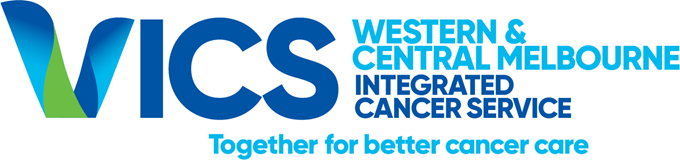 Please note:Every report prepared for WCMICS has the same guidelines: start with one page of main messages; follow that with a three-page executive summary; present your findings in no more than 25 pages of writing, in language a bright, educated, but not research-trained person would understandFormatting includes min. 1.5 spacing (double-spaced ideal) with 12-point font type and 2.5 cm marginsRecommendations on content, headings etc. are a guide only – change or delete as you requireDelete this page upon submissionAuthorshipProject Manager:	name   	email Project Sponsor:	name	email Project Steering Committee:	name, title/position, agencyFunded by:AbbreviationsDelete if not requiredContentsContents	5Main Messages	6Executive Summary	7Project Report	8Section 1: Background	8i.	Context	8iii.	Implications	8Section 2: Methodology	8i.	Aim	8ii.	Objectives	8iii.	Expected Outcomes	9iv.	Scope	9v.	Governance	9Section 3: Results	9Section 4: Discussion	9i.	Summary of Key Findings	9ii.	Issues & Challenges	9iii.	Lessons Learnt	10iv.	Conclusion	10Section 5: Future Directions	11i. Sustainability	11ii. Recommendations	11Section 7: Overview of Project Impact	12i. Impact of Project	12ii. Summary of Key Learnings	12iii. Recommendations	12References	13Appendices	14Acknowledgements	15Main MessagesOne page of main messages in bullets They are the heart of your report, the lessons decision makers can take from your project Don't confuse them with a summary of findings: you have to go one step further and tell your audience what you think the findings mean for them. The messages, per se, may not even appear in the text. They are what can be inferred from your report. Set aside your text and focus on expressing clear conclusions based on what you've learned. Consider your audience - who are they, and what do they most need to know about what you've learned? Summon up that bright, educated reader and answer this question for him or her: So what does this really mean? Use your main messages to define the questions that may still need to be asked.Include the benefits, impact your project has had and on how many patientscontentExecutive SummaryKeep to 3 pagesThese are your findings condensed to serve the needs of the busy decision maker, who wants to know quickly whether the report will be useful. Start by outlining what issues you were looking at, using language and examples a hospital executive or DHHS will understand; sum up the answers you found. An executive summary is not an academic abstract; it's much more like a newspaper story, where the most interesting stuff goes at the top, followed by the background and context and less important information further down. This is not the place for more than a line or two about your approach, methods and other technical details. Concentrate on getting the essence of your research across succinctly but not cryptically.contentProject ReportKeep to 25 pagesUse the recommended section headings belowThis may be a length you're more comfortable with, but don't lapse into academic style just because you have more room. Consider the use anecdotes or stories to get your point across. Remember your audience (busy decision maker, intelligent and interested, but not an academic) and consider your language and style - what do they find most useful and interesting? Section 1: BackgroundContextProvide context:Outline the policy issue or problem your project addressesState the problem and/or need clearly – including benefits to patients Highlight earlier or complimentary work Anecdotes can work well herecontent ImplicationsImplications:What do your project findings mean for policy/decision makers etcThis is where the essence of your key messages is foundcontentSection 2: MethodologyGannt chart can be an appendixAimcontent ObjectiveslistlistlistExpected Outcomeslist expected outcome list expected outcome Scopecontent GovernanceDescribe project governance structure and responsibilitiescontent Section 3: ImplementationOutline your approach/methods, including the design and logic of the project, the sources of data and details on the sample, the response rate and analysis techniques etcHighly technical material can be an appendix - here you should focus on explaining why these details matter, how they might affect the results and conclusions and why you chose one approach over anothercontent Section 4: ResultsSummarize your results to show how they support the conclusions you have presented, highlighting themes and messagesUse graphs and tables if they will improve understandingConsider stakeholder engagement, including consumer involvement (communication plan can be an appendix)Results that don't relate directly to the conclusions should be moved to an appendixcontent Section 5: DiscussionSummary of Key Findings   Include benefits realisation against project objectivescontent Issues & ChallengesContentContentContentLessons LearntContentContentConclusioncontentSection 6: Future Directionsi. SustainabilityPlan can be an appendixContentContentii. RecommendationsList contentList contentList contentList contentSection 7: Overview of Project Impact Impact of Projectstate what benefits/impacts to patients, process etc. were achievedThis project has highlighted that:ContentContentContentSummary of Key LearningsContentContentContentRecommendationsListListListListListReferencesAppendicesAppendix 1 Project Plan (including Gantt chart)Appendix 2 Sustainability PlanAppendix 3 Evaluation PlanAppendix 4 Communications and Engagement PlanAppendix 5 Literature review (if relevant)Appendix 6 Tools/resources (outputs) developedAppendix 7 Supporting data / clinical audits (if applicable) Appendix 8 Budget expenditure excel spreadsheetAcknowledgementsProject TitleFinal Project ReportDate